1.Выполни задание по карточке.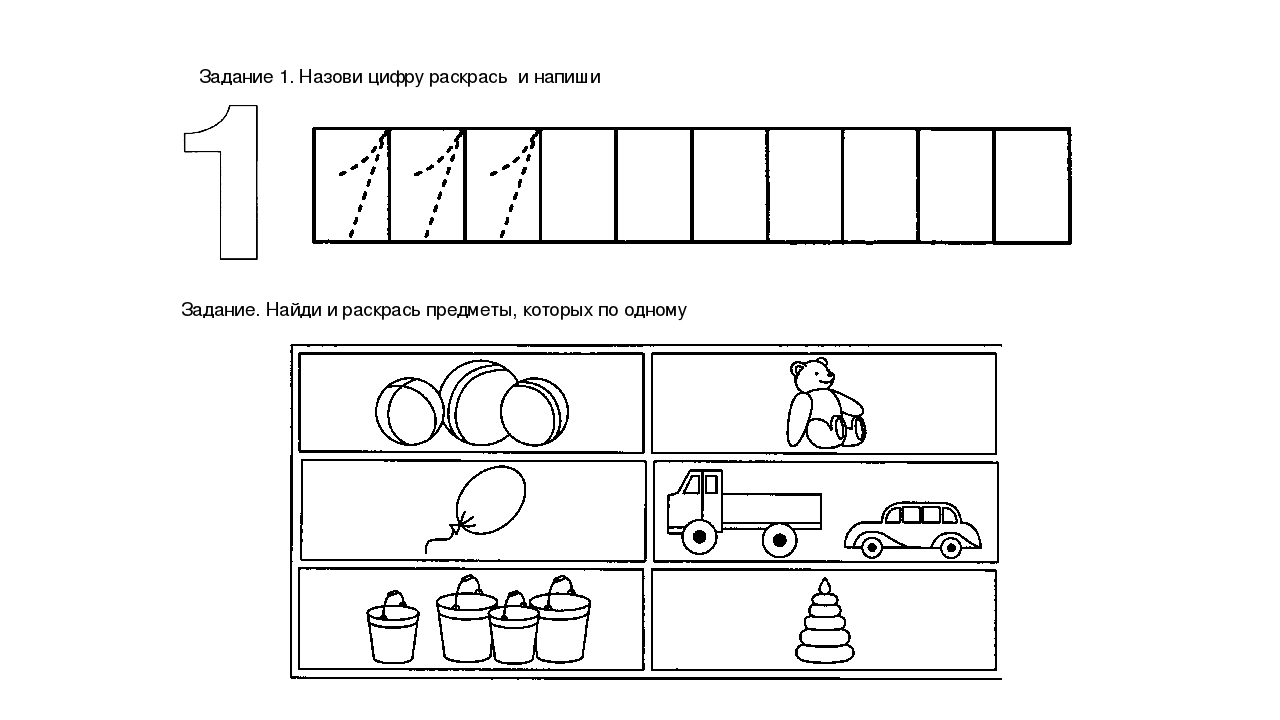 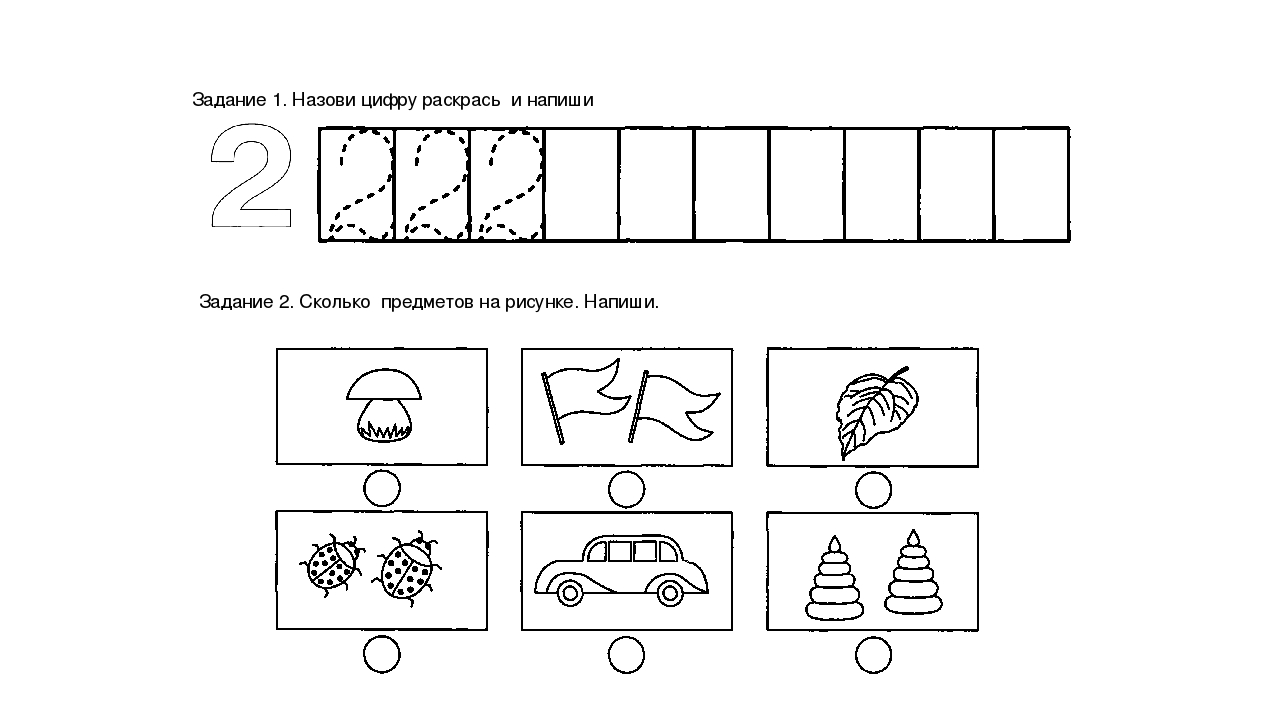 